Geometrijska telesa in likiPoimenuj kaj je na sliki!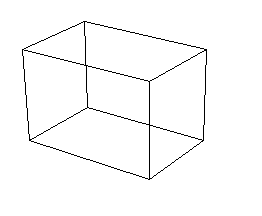 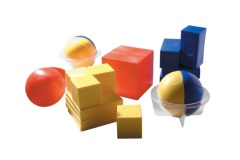 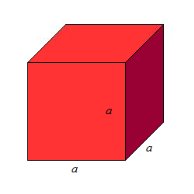 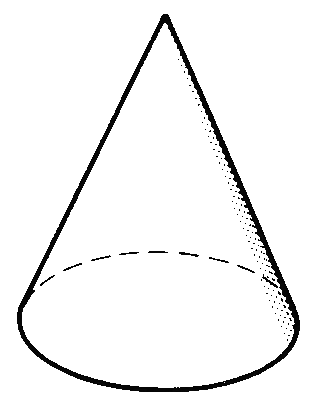 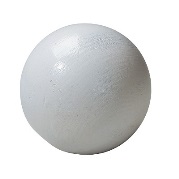 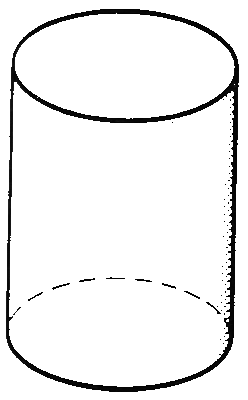 Poimenuj kar je na sliki!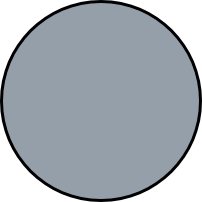 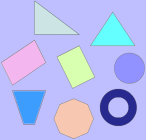 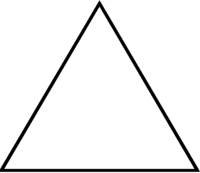 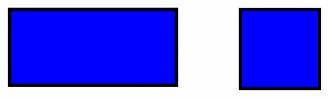 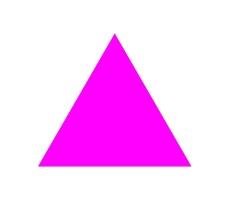 Izpolni preglednico!LIKKOCKAKVADERVALJSTOŽECKROGLAŠTEVILO OGLJIŠČŠTEVILO PLOSKEVŠTEVILO ROBOV